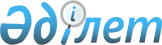 Қазақстан Республикасы Әділет органдарының "Б" корпусы  мемлекеттік әкімшілік  қызметшілерінің қызметін жыл сайынғы бағалаудың үлгілік 
әдістемесін бекіту туралы
					
			Күшін жойған
			
			
		
					Қазақстан Республикасы Әділет министрінің 2015 жылғы 4 маусымдағы № 316 бұйрығы. Қазақстан Республикасының Әділет министрлігінде 2015 жылы 16 маусымда № 11355 тіркелді. Күші жойылды - Қазақстан Республикасы Әділет министрінің 2016 жылғы 9 наурыздағы № 115 бұйрығымен      Ескерту. Күші жойылды - ҚР Әділет министрінің 09.03.2016 № 115 (алғашқы ресми жарияланған күнінен кейін күнтізбелік он күн өткен соң қолданысқа енгізіледі) бұйрығымен.      Қазақстан Республикасы «Әділет органдары туралы» Заңының 7-бабы 2-тармағы 3) тармақшасын, Қазақстан Республикасы Президентінің 2000 жылғы 21 қаңтардағы № 327 Жарлығымен бекітілген Мемлекеттік әкімшілік қызметшілердің қызметіне жыл сайынғы бағалау жүргізу және оларды аттестаттаудан өткізу қағидасының 27-тармақшасы, Мемлекеттік қызмет істері агенттігі төрағасының 2014 жылғы 29 желтоқсандағы № 86 бұйрығымен бекітілген (Мемлекеттік тіркеу тізімінде № 10130 болып тіркелген) «Б» корпусы мемлекеттік әкімшілік қызметшілерінің қызметін жыл сайынғы бағалаудың үлгілік әдістемесінің 2-тармағын басшылыққа ала отырып, БҰЙЫРАМЫН:



      1. Қазақстан Республикасы әділет органдарының «Б» корпусы мемлекеттік әкімшілік қызметшілерінің қызметін жыл сайынғы бағалаудың үлгілік әдістемесі бекітілсін.



      2. Қазақстан Республикасы Әділет министрлігінің Кадр қызметі департаменті осы бұйрықты Нормативтік құқықтық актілерді тіркеу департаментінде мемлекеттік тіркеуді және баспа басылымдарында «Әділет» ақпараттық-құқықтық жүйесінде ресми жариялануға жіберілуін қамтамасыз етсін.



      3. Осы бұйрықтың орындалуын бақылау Қазақстан Республикасы Әділет министрлігінің Жауапты хатшысы М.Б. Бекетаевқа жүктелсін.



      4. Осы бұйрық алғаш ресми жарияланған күннен кейін күнтізбелік он күн өткен соң қолданысқа енгізіледі.      Министр                                    Б.Имашев

Қазақстан Республикасы 

Әділет министрінің   

2015 жылғы 4 маусымдағы 

№ 316 бұйрығымен    

бекітілген        

Қазақстан Республикасы әділет органдарының «Б» корпусы

мемлекеттік әкімшілік қызметшілерінің қызметін жыл сайынғы

бағалаудың әдістемесі 

1. Жалпы ережелер

      1. Осы «Б» корпусы мемлекеттік әкімшілік қызметшілерінің қызметін жыл сайынғы бағалаудың әдістемесі (бұдан әрі – Әдістеме) Қазақстан Республикасы Әділет министрлігі қызметкерлерінің, сондай- ақ аумақтық әділет органдары басшыларының және олардың орынбасарларының қызметіне жыл сайынғы бағалау жүргізу тәсілін айқындайды.



      2. Қызметшілердің қызметін жыл сайынғы бағалау (бұдан әрі - бағалау) олардың жұмыс тиімділігі мен сапасын айқындау үшін жүргізіледі.



      3. Бағалау мемлекеттік әкімшілік қызметте болған әрбір жыл өткен сайын, көрсетілген мерзім басталған күннен бастап үш айдан кешіктірілмей, бірақ осы лауазымға орналасқан күннен бастап алты айдан ерте емес мерзімде жүргізіледі.



      4. Қызметшілерді бағалау мыналардан:

      1) қызметшінің тікелей басшысының бағалауы;

      2) айналмалы бағалау (қызметшінің қарамағындағы немесе олардың әріптестерінің бағалауы).

      Қызметшінің тікелей басшысы оның лауазымдық нұсқаулығына сәйкес өзі бағынатын тұлға болып табылады.



      5. Бағалау нәтижелері бойынша:

      1) бағаланатын қызметкердің тікелей басшысы Бағалау жөніндегі комиссияның (бұдан әрі - Комиссия) төрағасына қызметшілер қызметіндегі кемшіліктерді жою бойынша ұсыныстар енгізеді, олардың қызметіндегі жақсартуды қажет ететін бағыттарды айқындайды, тағылымдамадан өткізу, ілгерілету бойынша ұсыныстар әзірлейді;

      2) персоналды басқару қызметі бағаланатын қызметкерлердің басшыларының ұсыныстары негізінде 1-қосымшаға сәйкес «қанағаттанарлықсыз» деген баға алған қызметкерлерге қатысты «Б» корпусы мемлекеттік әкімшілік қызметшісін кәсіби дамытудың дербес жоспарын әзірлейді.



      6. Қызметшінің соңғы үш жыл бойы екі «қанағаттанарлықсыз» деген баға алуы, оны аттестаттаудан өткізуге негіз болып табылады.

      Аттестаттаудан өткізу туралы шешім қабылдау кезінде алдыңғы аттестаттаудан өткізуге негіз болған бағалау нәтижелері ескерілмейді.



      7. «Қанағаттанарлықсыз» деген баға алған қызметші мемлекеттік әкімшілік лауазымға алғаш қабылданған тұлғаға тәлімгер ретінде бекітілмейді.



      8. Қызметшінің қорытынды бағасын тұрақты жұмыс істейтін Бағалау жөніндегі комиссия бекітеді, «Б» корпусы қызметшілерін лауазымға тағайындау және лауазымнан босату құқығы бар адам құрады.



      9. Комиссия бес мүшеден, соның ішінде төрағадан тұрады.

      Комиссия құрамына құрылымдық бөлімшелердің басшылары, кадр қызметінің өкілдері кіреді.

      «Б» корпусының қызметшілері лауазымына тағайындау және лауазымынан босату құқығы бар тұлға комиссия төрағасы болып табылады.

      Комиссия хатшысы кадр қызметінің қызметкері болып табылады. Комиссия хатшысы дауыс беруге қатыспайды.



      10. Комиссия отырысы тоқсанына бір рет мерзімділікпен өткізіледі.



      11. Комиссия мүшелері жалпы негізде бағаланады.



      12. Егер Комиссия құрамына оған қатысты бағалау жүргізілетін қызметшінің тікелей басшысы, сондай-ақ осы Әдістеменің 4-тармағы 2) тармақшасында көрсетілген қызметшілер кіретін болса, олар осы қызметшіге қатысты дауыс беруге және шешім қабылдауға қатыспайды. 

2. Бағалау жүргізуге дайындық

      13. Персоналды басқару қызметі Комиссия төрағасының келісімі бойынша бағалауды өткізу кестесін әзірлейді.

      Персоналды басқару қызметі бағаланатын қызметшіге, сондай-ақ осы Әдістеменің 4-тармағында көрсетілген тұлғаларға оны өткізенге дейін бір айдан кешіктірмей бағалау жүргізілетіні туралы хабарлайды және оларға толтыру үшін бағалау парағын жібереді. 

3. Тікелей басшының бағалауы

      14. Тікелей басшының бағалау парағы осы Әдістеменің 2-қосымшасына сәйкес нысан бойынша персоналды басқару қызметінен алған күннен бастап үш жұмыс күні ішінде толтырылады, қызметшіні толтырылған бағалау парағымен таныстырады және екі жұмыс күні ішінде толтырылған бағалау парағын персоналды басқару қызметіне жолдайды.

      Қызметшіні толтырылған бағалау парағымен таныстыру жазбаша немесе электронды нысанда жүргізіледі.

      Қызметшінің танысудан бас тартуы құжаттарды Комиссия отырысына жіберуге кедергі бола алмайды. Бұл жағдайда персоналды басқару қызметінің қызметкері және тікелей басшы танысудан бас тарту туралы еркін нұсқада акт жасайды. 

4. Айналмалы бағалау

      15. Айналмалы бағалау қызметшінің қарамағындағы адамдардың, ал қарамағындағы адамдар болмаған жағдайда - қызметші жұмыс істейтін құрылымдық бөлімшеде лауазымды атқаратын адамның (олар болған жағдайда) бағалауын білдіреді.

      Мұндай адамдардың тізімін (үш адамнан аспайтын) персоналды басқару қызметі анықтайды және хаттама шешімімен бір айдан кешіктірмей бағалау жүргізге дейін қызметшінің лауазымдық міндеттері және қызметтік өзара әрекеттестігіне қарай бекітіледі.



      16. Осы Әдістеменің 14-тармағында көрсетілген тұлғалар осы Әдістеменің 3-қосымшасына сәйкес нысанда бағалау парағын толтырады.



      17. Осы Әдістеменің 14-тармағында көрсетілген тұлғалар толтырылған бағалау парағы оларды алған күннен бастап екі жұмыс күні ішінде персоналды басқару қызметіне жіберіледі.



      18. Персоналды басқару қызметі осы Әдістеменің 14-тармағында көрсетілген тұлғалардың орта бағасын есептейді.



      19. Осы Әдістеменің 14-тармағында көрсетілген тұлғалардың бағалауы жасырын түрде жүргізіледі. 

5. Қызметшінің қорытынды бағасы

      20. Персоналды басқару қызметі қызметшінің қорытынды бағасын мына формула бойынша Комиссия отырысына дейін бес жұмыс күнінен кешіктірмей есептейді:

      а = b + с

      а - қызметшінің қорытынды бағасы,

      b - тікелей басшының бағасы,

      с - осы Әдістеменің 14-тармағында көрсетілген тұлғалардың орта бағасы.



      21. Қорытынды баға мына шкала бойынша қойылады:

      21 баллдан төмен - «қанағаттанарлықсыз»,

      21-ден 33 балға дейін - «қанағаттанарлық»,

      33 балл және жоғары - «тиімді». 

6. Комиссияның бағалау нәтижелерін қарауы

      22. Персоналды басқару қызметі осы Әдістеменің 13-тармағында көрсетілген кестеге сәйкес бағалау нәтижелеріне қарау бойынша комиссияның отырысын өткізуді қамтамасыз етеді.

      Персоналды басқару қызметі Комиссияның отырысына мына құжаттарды:

      1) толтырылған тікелей басшының бағалау парағын;

      2) толтырылған айналмалы бағалау парағын;

      3) қызметшінің лауазымдық нұсқаулығын;

      4) осы Әдістеменің 4-қосымшасына сәйкес нысан бойынша қорытынды баға көрсетілген Комиссия отырысы хаттамасының жобасын тапсырады.



      23. Комиссия бағалау нәтижелерін қарастырады және мына шешімдердің бірін шығарады:

      1) бағалау нәтижелерін бекітеді;

      2) бағалау нәтижелерін қайта қарайды.

      Бағалау нәтижелерін қайта қарау туралы шешім қабылдаған жағдайда Комиссия хаттамада тиісті түсіндірмемен келесі жағдайларда бағаны түзетеді:

      1) егер қызметшінің қызмет тиімділігі бағалау нәтижесінен көп болса, бұл ретте қызметшінің қызмет нәтижесіне құжаттамалық растау беріледі;

      2) персоналды басқару қызметі қызметшінің бағалау нәтижесін санауда қате жіберілсе.

      Бұл ретте қызметшінің бағасын төмендетуге жол берілмейді.



      24. Персоналды басқару қызметі бағалау нәтижелерімен ол аяқталған соң бес жұмыс күні ішінде қызметшіні таныстырады.

      Қызметшіні бағалау нәтижелерімен таныстыру жазбаша немесе электронды нысанда жүргізіледі.

      Қызметшінің танысудан бас тартуы бағалау нәтижелерін оның қызметтік тізіміне енгізуге кедергі бола алмайды. Бұл жағдайда персоналды басқару қызметінің қызметкері танысудан бас тарту туралы еркін нұсқада акт жасайды.



      25. Осы Әдістеменің 20-тармағында көрсетілген құжаттар, сондай-ақ комиссия отырысының қол қойылған хаттамасы персоналды басқару қызметінде сақталады.



      26. Персоналды басқару қызметі Әділет министрлігінің басшылығына мемлекеттік қызметшілердің бағалау нәтижелерін енгізеді. 

7. Бағалау нәтижелеріне шағымдану

      27. Комиссия шешіміне қызметшінің мемлекеттік қызмет істері және сыбайлас жемқорлыққа қарсы іс-қимыл жөніндегі уәкілетті органға немесе оның аумақтық департаментіне шағымдануы шешім шыққан күннен бастап он жұмыс күні ішінде жүзеге асырылады.



      28. Мемлекеттік қызмет істері және сыбайлас жемқорлыққа қарсы іс-қимыл жөніндегі уәкілетті орган немесе оның аумақтық департаменті қызметшіден шағым түскен күнінен бастап он жұмыс күні ішінде шағымды қарайды және бұзушылықтар анықталған жағдайда, мемлекеттік органға Комиссия шешімінің күшін жою туралы ұсыныс жасайды.



      29. Қабылданған шешім туралы ақпаратты мемлекеттік орган екі апта ішінде мемлекеттік қызмет істері жөніндегі уәкілетті органға немесе оның аумақтық департаментіне береді.

«Б» корпусы мемлекеттік әкімшілік

қызметшілерінің қызметін жыл сайынғы

бағалаудың әдістемесіне   

1-қосымша            

«Б» корпусы әкімшілік мемлекеттік қызметкерінің кәсіби

дамуының жеке жоспары

I. Қызметкердің жеке деректеріТ.А.Ә. ______________________________________________________________

Лауазымы ____________________________________________________________

Туған күні (күні,айы,жылы) __________________________________________

Білімі ______________________________________________________________

Мемлекеттік қызмет өтілі ____________________________________________

Саладағы жұмыс өтілі ________________________________________________

«__» ________ 20 жылдан «__» ________ 20 жылға дейінгі кезеңге жоспар

Жоспар бойынша қорытынды жасау:

аралық есеп «__» ______ 20__ж.

қорытынды есеп «__» ______ 20__ж. II Жеке даму жоспары III Жоспарды жүзеге асыру қорытындысы бойынша есепӘзірледі(Т.А.Ә.) _____________  Бекітілді(Т.А.Ә.,қолы) ______________

Лауазымы _____________________  Лауазымы ____________________________

         (персоналды басқару           (мемлекеттік органның басшысы)

        қызметінің қызметшісі)

Күні ________ Қолы ________     Күні _________ Қолы __________

Таныстым(Т.А.Ә.,қолы) ________  Күні _________ Қолы __________

«Б» корпусы мемлекеттік әкімшілік 

қызметшілерінің қызметін жыл сайынғы

бағалаудың әдістемесіне   

2-қосымша            

нысан               Тікелей басшының бағалау парағыБағаланатын қызметшінің Т.А.Ә.: _____________________________________

Бағаланатын қызметшінің лауазымы: ___________________________________

«Б» корпусы мемлекеттік әкімшілік 

қызметшілерінің қызметін жыл сайынғы

бағалаудың әдістемесіне   

3-қосымша            

нысан               Айналмалы бағалау парағыБағаланатын қызметшінің Т.А.Ә.: _____________________________________

Бағаланатын қызметшінің лауазымы: ___________________________________

«Б» корпусы мемлекеттік әкімшілік 

қызметшілерінің қызметін жыл сайынғы

бағалаудың әдістемесіне   

4-қосымша            

нысан               Бағалау жөніндегі комиссия отырысының хаттамасы

___________________________________________________

(мемлекеттік органның атауы)      Комиссия қорытындысы:

_____________________________________________________________________

_____________________________________________________________________

_____________________________________________________________________

Тексерген:Комиссия хатшысы: ______________________  Күні:______________________

                      (Т.А.Ә.,қолы)

Комиссия төрағасы:______________________  Күні:______________________

                      (Т.А.Ә.,қолы)

Комиссия мүшесі:  ______________________  Күні:______________________

                      (Т.А.Ә.,қолы)
					© 2012. Қазақстан Республикасы Әділет министрлігінің «Қазақстан Республикасының Заңнама және құқықтық ақпарат институты» ШЖҚ РМК
				№Функционалдық міндеттерді тиімді орындау үшін одан әрі дамытуды қажет ететін мен дағдыларҚажетті шараларІске асыру мерзіміКүтілетін нәтижеБасшының талдауы1Қайта даярлау Біліктілікті жоғарлату

Дербес білім алу

Тәлімгерлік ротация23456№Аралық есеп

(алғашқы алты айдың нәтижесі бойынша)Қорытынды есеп

(күнтізбелік жыл нәтижесі бойынша)Қызметшінің түсіндірмесіҚызметшінің түсіндірмесіБасшының ұсынымыБасшының ұсынымы№ р/нӨлшемӨлшемКөрсеткіштің мәніБаға(балл)1БастамашылығыБастамашылығы2-ден 5-ке дейін2Лауазымды міндеттерін орындау сапасыЛауазымды міндеттерін орындау сапасы2-ден 8-ке дейін3Әрекеттестікке икемділігіӘрекеттестікке икемділігі2-ден 5-ке дейін4Қызметтік этиканы сақтауыҚызметтік этиканы сақтауы2-ден 5-ке дейінБАРЛЫҒЫ (барлық бағалардың жинақ көрсеткіші)БАРЛЫҒЫ (барлық бағалардың жинақ көрсеткіші)БАРЛЫҒЫ (барлық бағалардың жинақ көрсеткіші)Таныстырылды:

Қызметші Т.А.Ә. _________

күні ____________________

қолы ____________________Таныстырылды:

Қызметші Т.А.Ә. _________

күні ____________________

қолы ____________________Тікелей басшы Т.А.Ә. _________

күні ____________________

қолы ____________________Тікелей басшы Т.А.Ә. _________

күні ____________________

қолы ____________________Тікелей басшы Т.А.Ә. _________

күні ____________________

қолы ____________________№ р/нӨлшемКөрсеткіштің мәніБаға(балл)Қарамағындағы адамҚарамағындағы адамҚарамағындағы адамҚарамағындағы адам1Жұмысты жоспарлай алу қабілеті2-ден 5-ке дейін2Жұмысқа ынталандыру қабілеті2-ден 5-ке дейін3Қызметтік этиканы сақтауы2-ден 5-ке дейінБАРЛЫҒЫ (барлық бағалардың жинақ көрсеткіші)ӘріптесіӘріптесіӘріптесіӘріптесі1Топта жұмыс істей алу қабілеті2-ден 5-ке дейін2Қызметтік этиканы сақтауы2-ден 5-ке дейін3Лауазымды міндеттерін орындау сапасы2-ден 5-ке дейінБАРЛЫҒЫ (барлық бағалардың жинақ көрсеткіші)№ р/рҚызметшінің Т.А.Ә.Тікелей басшының бағасыАйналмалы бағаҚорытынды баға1...